Министерство образования Тульской областиГОСУДАРСТВЕННОЕ ПРОФЕССИОНАЛЬНОЕ ОБРАЗОВАТЕЛЬНОЕ УЧРЕЖДЕНИЕ ТУЛЬСКОЙ ОБЛАСТИ«ТУЛЬСКИЙ ГОСУДАРСТВЕННЫЙ КОММУНАЛЬНО-СТРОИТЕЛЬНЫЙ ТЕХНИКУМ»РАБОЧАЯ ПРОГРАММА УЧЕБНОЙ ДИСЦИПЛИНЫОП.03 ИНФОРМАЦИОННЫЕ ТЕХНОЛОГИИспециальности 09.02.07 Информационные системы и программированиеТула 2021Составлена в соответствии с федеральным государственным образовательным стандартом среднего профессионального образования по специальности 09.02.07 «Информационные системы и программирование», утверждённым приказом Министерства образования и науки Российской Федерации от 09.12.2016 г. № 1547 и примерной основной образовательной программой, зарегистрированной в государственном реестре примерных основных образовательных программ под № 09.02.07-170511 от 11.05.2017 г.Разработчик: Татьянкина Т.В., преподаватель ГПОУ ТО «Тульский государственный коммунально-строительный техникум».Рецензент: Пронин О.В., заместитель генерального директора АО «Инвестиционно-строительная компания».СОДЕРЖАНИЕ1. ОБЩАЯ ХАРАКТЕРИСТИКА РАБОЧЕЙ ПРОГРАММЫ УЧЕБНОЙ ДИСЦИПЛИНЫ  ИНФОРМАЦИОННЫЕ ТЕХНОЛОГИИ1.1. Область применения рабочей программыРабочая программа учебной дисциплины является частью основной образовательной программы в соответствии с ФГОС СПО 09.02.07 Информационные системы и программирование, утверждённым приказом Министерства образования и науки Российской Федерации 09 декабря 2016 № 1547, зарегистрированным в Министерстве юстиции Российской Федерации 26 декабря 2016 года, регистрационный № 44936, входящим в укрупнённую группу 09.00.00 Информатика и вычислительная техника.1.2. Место дисциплины в структуре основной профессиональной образовательной программыУчебная дисциплина «Информационные технологии» принадлежит к профессиональному циклу.Учебная дисциплина «Информационные технологии» обеспечивает формирование профессиональных и общих компетенций по всем видам деятельности ФГОС по специальности 09.02.07 Информационные системы и программирование. Особое значение дисциплина имеет при формировании и развитии ОК 1, ОК 2, ОК 4, ОК 5, ОК 9, ОК 10, ПК 5.1, ПК 5.2, ПК 5.6, ПК 6.3, ЛР 9, ЛР 10, ЛР 13.1.3. Цель и планируемые результаты освоения дисциплины:Образовательная деятельность при освоении отдельных компонентов учебной дисциплины «Информационные технологии» организуется в форме практической подготовки.2. СТРУКТУРА И СОДЕРЖАНИЕ УЧЕБНОЙ ДИСЦИПЛИНЫ2.1. Объем учебной дисциплины и виды учебной работы2.2. Тематический план и содержание учебной дисциплины 3. УСЛОВИЯ РЕАЛИЗАЦИИ ПРОГРАММЫ УЧЕБНОЙ ДИСЦИПЛИНЫРабочая программа может быть реализована с применением электронного обучения и дистанционных образовательных технологий.3.1. Требования к материально-техническому обеспечениюДля реализации программы учебной дисциплины предусмотрены следующие специальные помещения:Кабинет информатики, оснащенный оборудованием:рабочие места преподавателя и обучающихся (столы, стулья),технические средства обучения: компьютеры с лицензионным или свободно распространяемым программным обеспечением, проектор или интерактивная доска, принтер, локальная сеть, выход в глобальную сеть.3.2. Информационное обеспечение реализации программыДля реализации программы библиотечный фонд образовательной организации имеет печатные и электронные образовательные и информационные ресурсы, рекомендуемые для использования в образовательном процессе 3.2.1. Печатные изданияМихеева Е.В. Информационные технологии в профессиональной деятельности. Технические специальности: учебник для студ. учреждений сред. проф. образования / Е.В. Михеева, О.И. Титова.– М.: Издательский центр «Академия», 2018.3.2.2. Электронные издания (электронные ресурсы)Библиотека обучающей и информационной литературы [Электронный ресурс]. - Режим доступа: http://www.uhlib.ru/kompyutery_i_internet/informatika_konspekt_lekcii/ p11.php#metkadoc2Гаврилов, М. В. Информатика и информационные технологии [Электронный ресурс]: учебник для СПО / М. В. Гаврилов, В. А. Климов. — 4-е изд., перераб. и доп. — М. : Издательство Юрайт, 2018. — 383 с. — (Серия : Профессиональное образование). — ISBN 978-5-534-03051-8. Режим доступа: https://biblio-online.ru/viewer/1DC33FDD-8C47-439D-98.. Информатика и информационные технологии: конспект лекций. [Электронный ресурс]. - Режим доступа: http://fictionbook.ruИнформационная система «Единое окно доступа к образовательным ресурсам». [Электронный ресурс]. - Режим доступа: http://window.edu.ru/Образовательные ресурсы Интернета. [Электронный ресурс]. - Режим доступа: http://www.alleng.ru/eduОфициальный сайт компании «Гарант». [Электронный портал]. - Режим доступа: http://www.garant.ru/Официальный сайт компании компании «КонсультантПлюс» [Электронный портал]. - Режим доступа: http://www.consultant.ruПортал «Информационно-коммуникационные технологии в образовании». [Электронный ресурс]. - Режим доступа: www.ict.edu.ruПрофессиональные справочные системы Кодекс Электронный портал]. - Режим доступа: http://www.kodeks.ru/Федеральный центр информационно-образовательных ресурсов — ФЦИОР [Электронный ресурс]. - Режим доступа: www.fcior.edu.ruЦветкова, М.С. Информатика и ИКТ [Электронный ресурс]: учебник / М.С. Цветкова, Л.С. Великович. - 6-е изд., стер. - М.: Академия, 2016. - 352 с.: ил.- (Профессиональное образование). - Режим доступа: http://www.academia-moscow.ru/reader/?id=81671. Электронная библиотека Юрайт [Электронный ресурс]. - Режим доступа: https://biblio-online.ru/book/221F7757-D7EA-4D2D-B6BF-41896F6B8291 4. КОНТРОЛЬ И ОЦЕНКА РЕЗУЛЬТАТОВ ОСВОЕНИЯ УЧЕБНОЙ ДИСЦИПЛИНЫ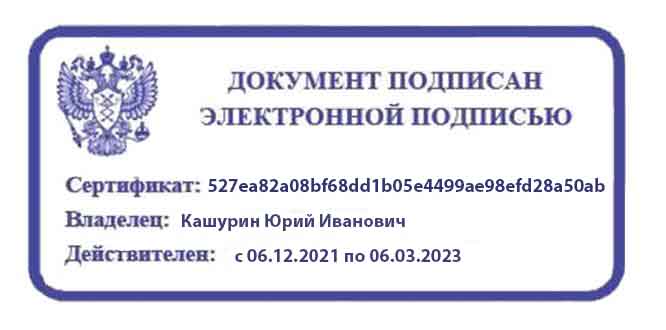 СОГЛАСОВАНОЗаместитель директора по учебной работе ГПОУ ТО «ТГКСТ»___________ В.Г. Цибикова11 июня 2021 г.СОГЛАСОВАНОНачальник научно-методического центра ГПОУ ТО «ТГКСТ»____________ Л.В. Маслова11 июня 2021 г.ОДОБРЕНАпредметной (цикловой) комиссией информационных дисциплин и специальности 09.02.07Протокол № 10«26»  мая  2021 г.Председатель цикловой комиссии_____________ Т.Ю. ЖукОБЩАЯ ХАРАКТЕРИСТИКА РАБОЧЕЙ ПРОГРАММЫ УЧЕБНОЙ ДИСЦИПЛИНЫ4СТРУКТУРА И СОДЕРЖАНИЕ УЧЕБНОЙ ДИСЦИПЛИНЫ 5УСЛОВИЯ РЕАЛИЗАЦИИ УЧЕБНОЙ ДИСЦИПЛИНЫ10КОНТРОЛЬ И ОЦЕНКА РЕЗУЛЬТАТОВ ОСВОЕНИЯ УЧЕБНОЙ ДИСЦИПЛИНЫ12Код ПК, ОК, ЛРУменияЗнанияОК 1ОК 2ОК 4ОК 5ОК 9ОК 10ПК 5.1ПК 5.2ПК 5.6ПК 6.3ЛР 9ЛР 10ЛР 13Обрабатывать текстовую и числовую информацию. Применять мультимедийные технологии обработки и представления информации. Обрабатывать экономическую и статистическую информацию, используя средства пакета прикладных программ.Назначение и виды информационных технологий, технологии сбора, накопления, обработки, передачи и распространения информации.Состав, структуру, принципы реализации и функционирования информационных технологий.Базовые и прикладные информационные технологии.Инструментальные средства информационных технологий.Вид учебной работыОбъем часовОбъем образовательной программы 97Самостоятельная учебная нагрузка6Всего учебных занятий 82Всего, реализуемых в форме практической подготовки68в том числе:в том числе:теоретическое обучение26лабораторные работы -практические занятия 56курсовая работа (проект) -Промежуточная аттестация проводится в форме экзамена9Наименование разделов и темСодержание учебного материала и формы организации деятельности обучающихсяОбъем часовКоды компетенций и личностных результатов, формированию которых способствует элемент программы1234Раздел 1.Информация и информационные технологииОК 1ОК 2ОК 4ОК 5ОК 9ОК 10ПК 5.1ПК 5.2ПК 5.6ПК 6.3ЛР 9ЛР 10ЛР 13Тема 1.1. Общие сведения об информации и информационных технологияхСодержание учебного материала2ОК 1ОК 2ОК 4ОК 5ОК 9ОК 10ПК 5.1ПК 5.2ПК 5.6ПК 6.3ЛР 9ЛР 10ЛР 13Тема 1.1. Общие сведения об информации и информационных технологияхПонятие информации. Содержание, виды, характеристики информации. Кодирование информации. Способы восприятия и хранения (в форме практической подготовки)2ОК 1ОК 2ОК 4ОК 5ОК 9ОК 10ПК 5.1ПК 5.2ПК 5.6ПК 6.3ЛР 9ЛР 10ЛР 13Тема 1.1. Общие сведения об информации и информационных технологияхИнформационные процессы. Системы обработки информации (в форме практической подготовки)2ОК 1ОК 2ОК 4ОК 5ОК 9ОК 10ПК 5.1ПК 5.2ПК 5.6ПК 6.3ЛР 9ЛР 10ЛР 13Тема 1.1. Общие сведения об информации и информационных технологияхПонятие информационных технологий. Этапы развития, классификация информационных технологий (в форме практической подготовки)2ОК 1ОК 2ОК 4ОК 5ОК 9ОК 10ПК 5.1ПК 5.2ПК 5.6ПК 6.3ЛР 9ЛР 10ЛР 13Тема 1.1. Общие сведения об информации и информационных технологияхТематика практических занятий и лабораторных работ-ОК 1ОК 2ОК 4ОК 5ОК 9ОК 10ПК 5.1ПК 5.2ПК 5.6ПК 6.3ЛР 9ЛР 10ЛР 13Тема 1.1. Общие сведения об информации и информационных технологияхСамостоятельная работа обучающихся-ОК 1ОК 2ОК 4ОК 5ОК 9ОК 10ПК 5.1ПК 5.2ПК 5.6ПК 6.3ЛР 9ЛР 10ЛР 13Тема 1.2. Компоненты информационных технологийСодержание учебного материала4ОК 1ОК 2ОК 4ОК 5ОК 9ОК 10ПК 5.1ПК 5.2ПК 5.6ПК 6.3ЛР 9ЛР 10ЛР 13Тема 1.2. Компоненты информационных технологийАппаратные средства. Основные устройства ввода/вывода информации. Современные smart-устройства (в форме практической подготовки)4ОК 1ОК 2ОК 4ОК 5ОК 9ОК 10ПК 5.1ПК 5.2ПК 5.6ПК 6.3ЛР 9ЛР 10ЛР 13Тема 1.2. Компоненты информационных технологийПрограммное обеспечение: назначение, виды. Операционная система (в форме практической подготовки)4ОК 1ОК 2ОК 4ОК 5ОК 9ОК 10ПК 5.1ПК 5.2ПК 5.6ПК 6.3ЛР 9ЛР 10ЛР 13Тема 1.2. Компоненты информационных технологийАнтивирусное ПО: назначение, виды (в форме практической подготовки)4ОК 1ОК 2ОК 4ОК 5ОК 9ОК 10ПК 5.1ПК 5.2ПК 5.6ПК 6.3ЛР 9ЛР 10ЛР 13Тема 1.2. Компоненты информационных технологийКомпьютерные сети: локальные и глобальные (в форме практической подготовки)4ОК 1ОК 2ОК 4ОК 5ОК 9ОК 10ПК 5.1ПК 5.2ПК 5.6ПК 6.3ЛР 9ЛР 10ЛР 13Тема 1.2. Компоненты информационных технологийТематика практических занятий и лабораторных работ-ОК 1ОК 2ОК 4ОК 5ОК 9ОК 10ПК 5.1ПК 5.2ПК 5.6ПК 6.3ЛР 9ЛР 10ЛР 13Тема 1.2. Компоненты информационных технологийСамостоятельная работа обучающихся-ОК 1ОК 2ОК 4ОК 5ОК 9ОК 10ПК 5.1ПК 5.2ПК 5.6ПК 6.3ЛР 9ЛР 10ЛР 13Раздел 2.Знакомство и работа с офисным ПООК 1ОК 2ОК 4ОК 5ОК 9ОК 10ПК 5.1ПК 5.2ПК 5.6ПК 6.3ЛР 9ЛР 10ЛР 13Тема 2.1. Обработка текстовой информацииСодержание учебного материала8ОК 1ОК 2ОК 4ОК 5ОК 9ОК 10ПК 5.1ПК 5.2ПК 5.6ПК 6.3ЛР 9ЛР 10ЛР 13Тема 2.1. Обработка текстовой информацииТекстовые редакторы (процессоры). Возможности организации документооборота в текстовом процессоре. Интерфейс текстового процессора MSWord.8ОК 1ОК 2ОК 4ОК 5ОК 9ОК 10ПК 5.1ПК 5.2ПК 5.6ПК 6.3ЛР 9ЛР 10ЛР 13Тема 2.1. Обработка текстовой информацииОсновные элементы и структура текстового документа. Способ быстрого набора текста. Правила ввода и редактирования текстовых документов.8ОК 1ОК 2ОК 4ОК 5ОК 9ОК 10ПК 5.1ПК 5.2ПК 5.6ПК 6.3ЛР 9ЛР 10ЛР 13Тема 2.1. Обработка текстовой информацииВыделение фрагментов текста. Форматирование шрифта и абзаца. Понятие о шаблонах и стилях оформления. ГОСТ 7.32-2017 (в форме практической подготовки)8ОК 1ОК 2ОК 4ОК 5ОК 9ОК 10ПК 5.1ПК 5.2ПК 5.6ПК 6.3ЛР 9ЛР 10ЛР 13Тема 2.1. Обработка текстовой информацииПриемы работы с графическими объектами. Использование таблиц и диаграмм в текстовом процессоре.8ОК 1ОК 2ОК 4ОК 5ОК 9ОК 10ПК 5.1ПК 5.2ПК 5.6ПК 6.3ЛР 9ЛР 10ЛР 13Тема 2.1. Обработка текстовой информацииУстановка параметров страниц и разбиение текста на страницы. Колонтитулы. Установка параметров печати. Вывод документа на печать.8ОК 1ОК 2ОК 4ОК 5ОК 9ОК 10ПК 5.1ПК 5.2ПК 5.6ПК 6.3ЛР 9ЛР 10ЛР 13Тема 2.1. Обработка текстовой информацииДополнительные возможности MSWord.8ОК 1ОК 2ОК 4ОК 5ОК 9ОК 10ПК 5.1ПК 5.2ПК 5.6ПК 6.3ЛР 9ЛР 10ЛР 13Тема 2.1. Обработка текстовой информацииТематика практических занятий и лабораторных работ22ОК 1ОК 2ОК 4ОК 5ОК 9ОК 10ПК 5.1ПК 5.2ПК 5.6ПК 6.3ЛР 9ЛР 10ЛР 13Тема 2.1. Обработка текстовой информацииНабор текста «слепым методом» (в форме практической подготовки)Создание, редактирование, форматирование и сохранение текстового документа (в форме практической подготовки)Работа со списками: создание автоматических маркированных и нумерованных списков. Форматирование списков (в форме практической подготовки)Создание, редактирование и форматирование таблиц. Вычисления в таблицах (в форме практической подготовки)Проверка орфографии, грамматики, смена языка, расстановка переносов. Поиск и замена текста. Вставка специальных символов. Работа с научными формулами (в форме практической подготовки)Работа с графическими объектами. Управление обтеканием рисунка текстом (в форме практической подготовки)Размещение колонтитулов. Создание сносок и примечаний (в форме практической подготовки)Создание составных документов. Слияние документов (в форме практической подготовки)Контрольная работа по теме «Обработка текстовой информации».Оформление документа. Создание стиля (в форме практической подготовки)Создание титульного листа, списка литературы, оглавления (в форме практической подготовки)22ОК 1ОК 2ОК 4ОК 5ОК 9ОК 10ПК 5.1ПК 5.2ПК 5.6ПК 6.3ЛР 9ЛР 10ЛР 13Тема 2.1. Обработка текстовой информацииСамостоятельная работа обучающихсяОтработка техники быстрого набора текста профессиональной направленности на английском языке (в форме практической подготовки)4ОК 1ОК 2ОК 4ОК 5ОК 9ОК 10ПК 5.1ПК 5.2ПК 5.6ПК 6.3ЛР 9ЛР 10ЛР 13Тема 2.2. Обработка числовой информации табличным процессором ExcelСодержание учебного материала8ОК 1ОК 2ОК 4ОК 5ОК 9ОК 10ПК 5.1ПК 5.2ПК 5.6ПК 6.3ЛР 9ЛР 10ЛР 13Тема 2.2. Обработка числовой информации табличным процессором ExcelТабличный процессор. Основные понятия, возможности и принципы работы с электронными таблицами (в форме практической подготовки)8ОК 1ОК 2ОК 4ОК 5ОК 9ОК 10ПК 5.1ПК 5.2ПК 5.6ПК 6.3ЛР 9ЛР 10ЛР 13Тема 2.2. Обработка числовой информации табличным процессором ExcelИнтерфейс табличного процессора MS Excel. Типы данных. Автоматизация ввода (в форме практической подготовки)8ОК 1ОК 2ОК 4ОК 5ОК 9ОК 10ПК 5.1ПК 5.2ПК 5.6ПК 6.3ЛР 9ЛР 10ЛР 13Тема 2.2. Обработка числовой информации табличным процессором ExcelОперации с рабочими листами: добавление, удаление, копирование, перемещение и переименование.8ОК 1ОК 2ОК 4ОК 5ОК 9ОК 10ПК 5.1ПК 5.2ПК 5.6ПК 6.3ЛР 9ЛР 10ЛР 13Тема 2.2. Обработка числовой информации табличным процессором ExcelФорматирование ячеек и рабочих листов (в форме практической подготовки)8ОК 1ОК 2ОК 4ОК 5ОК 9ОК 10ПК 5.1ПК 5.2ПК 5.6ПК 6.3ЛР 9ЛР 10ЛР 13Тема 2.2. Обработка числовой информации табличным процессором ExcelИспользование формул и Мастера функций при вычислениях.8ОК 1ОК 2ОК 4ОК 5ОК 9ОК 10ПК 5.1ПК 5.2ПК 5.6ПК 6.3ЛР 9ЛР 10ЛР 13Тема 2.2. Обработка числовой информации табличным процессором ExcelСоздание и форматирование диаграмм.8ОК 1ОК 2ОК 4ОК 5ОК 9ОК 10ПК 5.1ПК 5.2ПК 5.6ПК 6.3ЛР 9ЛР 10ЛР 13Тема 2.2. Обработка числовой информации табличным процессором ExcelСортировка строк и столбцов. Фильтрация данных. Формулы VB (макросы) (в форме практической подготовки)8ОК 1ОК 2ОК 4ОК 5ОК 9ОК 10ПК 5.1ПК 5.2ПК 5.6ПК 6.3ЛР 9ЛР 10ЛР 13Тема 2.2. Обработка числовой информации табличным процессором ExcelТематика практических занятий и лабораторных работ24ОК 1ОК 2ОК 4ОК 5ОК 9ОК 10ПК 5.1ПК 5.2ПК 5.6ПК 6.3ЛР 9ЛР 10ЛР 13Тема 2.2. Обработка числовой информации табличным процессором ExcelСоздание, редактирование и форматирование рабочей таблицы. Использование автозаполнения, ввод формул для ячеек смежного/несмежного диапазона, копирование формул на смежные/несмежные ячейки (в форме практической подготовки)Использование Мастера функций для расчета математических и статистических функций. Использование логических функций при решении задач (в форме практической подготовки)Создание таблицы с использованием нескольких рабочих листов. Использование функции ВПР (в форме практической подготовки)Создание и форматирование диаграмм. Создание графических объектов с помощью вспомогательных приложений (в форме практической подготовки)Сортировка строк и столбцов. Фильтрация данных (в форме практической подготовки)Приведение разнотипных данных к единому формату (в форме практической подготовки)Создание выпадающих списков (в форме практической подготовки)Оформление итогов и создание сводных таблиц (в форме практической подготовки)Использование макросов (в форме практической подготовки)Контрольная работа по теме «Обработка числовой информации»24ОК 1ОК 2ОК 4ОК 5ОК 9ОК 10ПК 5.1ПК 5.2ПК 5.6ПК 6.3ЛР 9ЛР 10ЛР 13Тема 2.2. Обработка числовой информации табличным процессором ExcelСамостоятельная работа обучающихся-ОК 1ОК 2ОК 4ОК 5ОК 9ОК 10ПК 5.1ПК 5.2ПК 5.6ПК 6.3ЛР 9ЛР 10ЛР 13Тема 2.3. Технология представления информации в виде презентацийСодержание учебного материала2ОК 1ОК 2ОК 4ОК 5ОК 9ОК 10ПК 5.1ПК 5.2ПК 5.6ПК 6.3ЛР 9ЛР 10ЛР 13Тема 2.3. Технология представления информации в виде презентацийОбласти применения мультимедиа. Аудио- и видеоинформация. Аппаратные и программные средства мультимедиа (в форме практической подготовки)2ОК 1ОК 2ОК 4ОК 5ОК 9ОК 10ПК 5.1ПК 5.2ПК 5.6ПК 6.3ЛР 9ЛР 10ЛР 13Тема 2.3. Технология представления информации в виде презентацийПрограмма подготовки презентаций. Интерфейс программы MS Power Point. Создание слайдов. Оформление, ссылки, анимация (в форме практической подготовки)2ОК 1ОК 2ОК 4ОК 5ОК 9ОК 10ПК 5.1ПК 5.2ПК 5.6ПК 6.3ЛР 9ЛР 10ЛР 13Тема 2.3. Технология представления информации в виде презентацийИспользование звука, музыки и видеоклипов (в форме практической подготовки)2ОК 1ОК 2ОК 4ОК 5ОК 9ОК 10ПК 5.1ПК 5.2ПК 5.6ПК 6.3ЛР 9ЛР 10ЛР 13Тема 2.3. Технология представления информации в виде презентацийТематика практических занятий и лабораторных работЗнакомство с основными приемами создания и макетами оформления презентаций (в форме практической подготовки)Добавление рисунков и эффектов анимации в презентацию, аудио- и видеофрагментов. Создание автоматической презентации (в форме практической подготовки)Создание презентации с использованием управляющих кнопок (в форме практической подготовки)6ОК 1ОК 2ОК 4ОК 5ОК 9ОК 10ПК 5.1ПК 5.2ПК 5.6ПК 6.3ЛР 9ЛР 10ЛР 13Тема 2.3. Технология представления информации в виде презентацийСамостоятельная работа обучающихсяРабота над проектом: создание мультимедийной тематической презентации (в форме практической подготовки)2ОК 1ОК 2ОК 4ОК 5ОК 9ОК 10ПК 5.1ПК 5.2ПК 5.6ПК 6.3ЛР 9ЛР 10ЛР 13Тема 2.4. Обработка графической информацииСодержание учебного материала2ОК 1ОК 2ОК 4ОК 5ОК 9ОК 10ЛР 9ЛР 10ЛР 13Тема 2.4. Обработка графической информацииПонятие компьютерной графики. Понятие растровой графики, векторной графики и трёхмерной графики.2ОК 1ОК 2ОК 4ОК 5ОК 9ОК 10ЛР 9ЛР 10ЛР 13Тема 2.4. Обработка графической информацииРабота в многофункциональном графическом редакторе.2ОК 1ОК 2ОК 4ОК 5ОК 9ОК 10ЛР 9ЛР 10ЛР 13Тема 2.4. Обработка графической информацииТематика практических занятий и лабораторных работСоздание и редактирование растрового рисунка. Работа со слоями в растровом редакторе.Создание и редактирование рисунка в графическом редакторе.4ОК 1ОК 2ОК 4ОК 5ОК 9ОК 10ЛР 9ЛР 10ЛР 13Тема 2.4. Обработка графической информацииСамостоятельная работа обучающихся-ОК 1ОК 2ОК 4ОК 5ОК 9ОК 10ЛР 9ЛР 10ЛР 13ИтогоИтого88Промежуточная аттестацияПромежуточная аттестация9ВсегоВсего97Результаты обученияКритерии оценкиФормы и методы оценкиПеречень умений, осваиваемых в рамках дисциплины:Обрабатывать текстовую и числовую информацию. Применять мультимедийные технологии обработки и представления информации. Обрабатывать экономическую и статистическую информацию, используя средства пакета прикладных программ.«Отлично» - теоретическое содержание курса освоено полностью, без пробелов, умения сформированы, все предусмотренные программой учебные задания выполнены, качество их выполнения оценено высоко.«Хорошо» - теоретическое содержание курса освоено полностью, без пробелов, некоторые умения сформированы недостаточно, все предусмотренные программой учебные задания выполнены, некоторые виды заданий выполнены с ошибками.«Удовлетворительно» - теоретическое содержание курса освоено частично, но пробелы не носят существенного характера, необходимые умения работы с освоенным материалом в основном сформированы, большинство предусмотренных программой обучения учебных заданий выполнено, некоторые из выполненных заданий содержат ошибки.«Неудовлетворительно» - теоретическое содержание курса не освоено, необходимые умения не сформированы, выполненные учебные задания содержат грубые ошибки.Экспертная оценка по результатам наблюдения за деятельностью студента в процессе выполнения практических заданий (работ) и индивидуальных заданийЭкспертная оценка результата выполнения практических заданийКонтрольная работа Устный опросТестирование Экспертная оценка по результатам наблюдения за деятельностью студента в процессе освоения учебной дисциплиныПеречень знаний, осваиваемых в рамках дисциплины:Назначение и виды информационных технологий, технологии сбора, накопления, обработки, передачи и распространения информации.Состав, структуру, принципы реализации и функционирования информационных технологий.Базовые и прикладные информационные технологииИнструментальные средства информационных технологий.«Отлично» - теоретическое содержание курса освоено полностью, без пробелов, умения сформированы, все предусмотренные программой учебные задания выполнены, качество их выполнения оценено высоко.«Хорошо» - теоретическое содержание курса освоено полностью, без пробелов, некоторые умения сформированы недостаточно, все предусмотренные программой учебные задания выполнены, некоторые виды заданий выполнены с ошибками.«Удовлетворительно» - теоретическое содержание курса освоено частично, но пробелы не носят существенного характера, необходимые умения работы с освоенным материалом в основном сформированы, большинство предусмотренных программой обучения учебных заданий выполнено, некоторые из выполненных заданий содержат ошибки.«Неудовлетворительно» - теоретическое содержание курса не освоено, необходимые умения не сформированы, выполненные учебные задания содержат грубые ошибки.Экспертная оценка по результатам наблюдения за деятельностью студента в процессе выполнения практических заданий (работ) и индивидуальных заданийЭкспертная оценка результата выполнения практических заданийКонтрольная работа Устный опросТестирование Экспертная оценка по результатам наблюдения за деятельностью студента в процессе освоения учебной дисциплины